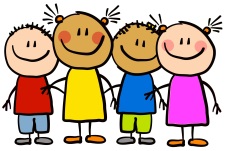 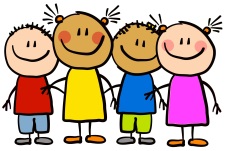 This WeekThis week we have been learning new sounds each day in our phonics groups.  We have learnt our new phonemes by hearing, saying, reading and writing them.  In maths, we have been looking at number bonds to 5 (e.g. 4+1, 3+2, 5+0) and have practised making these using objects.  We have enjoyed reading ‘Whatever Next’ by Jill Murphy.Attendance: class 1 – 90% and class 2 – 99.1%This WeekThis week we have been learning new sounds each day in our phonics groups.  We have learnt our new phonemes by hearing, saying, reading and writing them.  In maths, we have been looking at number bonds to 5 (e.g. 4+1, 3+2, 5+0) and have practised making these using objects.  We have enjoyed reading ‘Whatever Next’ by Jill Murphy.Attendance: class 1 – 90% and class 2 – 99.1%Next weekWe will be continuing learning in our phonics groups and learn new sounds by hearing, saying, reading and writing them.  We will continue reading the story ‘Whatever Next’ during our shared read sessions.In maths, we will continue to look at number bonds to 5, where we will use different objects and resources to practise making 5 in different ways e.g. 5+0=5, 4+1=5, 3+2=5.Stars of the weekReader of the week: class 1 – Nancy and class 2 – AnnieWriter of the week: class 1 – Lucas and class 2 – AliceMathematician of the week: class 1 – Ivar and class 2 – OliverWell done boys and girls.  Miss Brook, Miss Brown, Mrs Barker and Miss Darbyshire are really proud of you!HomeworkEach Friday, homework will be handed out to your child. This homework should be completed and returned to your child’s class teacher by the date stated on the sheet. Homework can be returned by uploading photographs to Tapestry or a physical copy can be handed in too.HomeworkEach Friday, homework will be handed out to your child. This homework should be completed and returned to your child’s class teacher by the date stated on the sheet. Homework can be returned by uploading photographs to Tapestry or a physical copy can be handed in too.RemindersPlease ensure your child has their indoor and outdoor PE kit in school.  If you are able to volunteer for the library trip on Wednesday 29th November 2023 – please let your child’s class teacher know.  Thank you.RemindersPlease ensure your child has their indoor and outdoor PE kit in school.  If you are able to volunteer for the library trip on Wednesday 29th November 2023 – please let your child’s class teacher know.  Thank you.